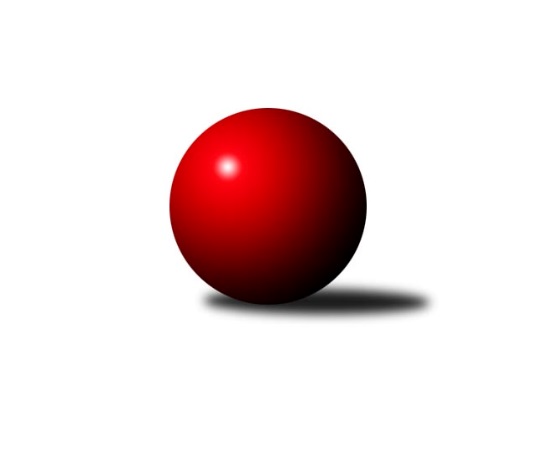 Č.8Ročník 2012/2013	17.11.2012Nejlepšího výkonu v tomto kole: 3290 dosáhlo družstvo: TJ Spartak Přerov ˝B˝3. KLM C 2012/2013Výsledky 8. kolaSouhrnný přehled výsledků:TJ Spartak Přerov ˝B˝	- HKK Olomouc ˝B˝	6:2	3290:3217	16.0:8.0	17.11.SKK Ostrava ˝A˝	- TJ  Krnov ˝A˝	2:6	2967:2983	11.5:12.5	17.11.TJ Sokol Bohumín ˝A˝	- KK Zábřeh ˝B˝	6:2	3060:2934	14.0:10.0	17.11.SK Camo Slavičín ˝A˝	- TJ Tatran Litovel ˝A˝	5.5:2.5	3159:3138	12.0:12.0	17.11.TJ Horní Benešov ˝A˝	- TJ Sokol Michálkovice ˝A˝	5:3	3217:3147	12.5:11.5	17.11.Sokol Přemyslovice˝A˝	- TJ Sokol Chvalíkovice ˝A˝	6:2	3202:3146	12.0:12.0	17.11.Tabulka družstev:	1.	TJ Horní Benešov ˝A˝	8	5	2	1	43.0 : 21.0 	106.0 : 86.0 	 3213	12	2.	KK Zábřeh ˝B˝	8	6	0	2	39.5 : 24.5 	103.5 : 88.5 	 3143	12	3.	Sokol Přemyslovice˝A˝	8	5	2	1	39.0 : 25.0 	100.5 : 91.5 	 3123	12	4.	TJ Spartak Přerov ˝B˝	8	5	1	2	37.0 : 27.0 	103.0 : 89.0 	 3129	11	5.	SK Camo Slavičín ˝A˝	8	4	2	2	34.5 : 29.5 	92.0 : 100.0 	 3157	10	6.	TJ Sokol Bohumín ˝A˝	8	4	0	4	33.0 : 31.0 	98.5 : 93.5 	 3065	8	7.	TJ Tatran Litovel ˝A˝	8	4	0	4	29.5 : 34.5 	101.5 : 90.5 	 3084	8	8.	TJ Sokol Michálkovice ˝A˝	8	3	0	5	31.0 : 33.0 	98.0 : 94.0 	 3127	6	9.	SKK Ostrava ˝A˝	8	2	1	5	25.0 : 39.0 	94.5 : 97.5 	 3107	5	10.	TJ  Krnov ˝A˝	8	2	0	6	26.5 : 37.5 	82.5 : 109.5 	 3103	4	11.	HKK Olomouc ˝B˝	8	2	0	6	26.0 : 38.0 	90.0 : 102.0 	 3116	4	12.	TJ Sokol Chvalíkovice ˝A˝	8	2	0	6	20.0 : 44.0 	82.0 : 110.0 	 3082	4Podrobné výsledky kola:	 TJ Spartak Přerov ˝B˝	3290	6:2	3217	HKK Olomouc ˝B˝	Petr Vácha *1	130 	 136 	 103 	133	502 	 1:3 	 570 	 124	141 	 153	152	Jiří Kropáč	Milan Kanda	140 	 160 	 141 	145	586 	 4:0 	 516 	 115	126 	 137	138	Radek Malíšek	Stanislav Beňa st.	120 	 135 	 125 	142	522 	 2:2 	 496 	 121	128 	 134	113	Dušan Říha	Petr Pavelka ml	132 	 138 	 139 	136	545 	 3:1 	 540 	 128	150 	 128	134	Libor Čermák	Vojtěch Venclík	132 	 140 	 124 	141	537 	 2:2 	 541 	 151	125 	 130	135	Milan Sekanina	Vladimír Mánek	171 	 144 	 143 	140	598 	 4:0 	 554 	 135	140 	 140	139	Jan Tögelrozhodčí: střídání: *1 od 69. hodu Jiří Divila st.Nejlepší výkon utkání: 598 - Vladimír Mánek	 SKK Ostrava ˝A˝	2967	2:6	2983	TJ  Krnov ˝A˝	Pavel Gerlich	113 	 135 	 124 	108	480 	 1:3 	 527 	 123	157 	 121	126	Bedřich Pluhař	Vladimír Korta	119 	 123 	 122 	127	491 	 1:3 	 503 	 126	124 	 112	141	Martin Koraba	Miroslav Futerko	121 	 135 	 122 	129	507 	 3.5:0.5 	 473 	 116	132 	 96	129	Jiří Jedlička *1	Jiří Trnka	136 	 145 	 114 	129	524 	 3:1 	 484 	 117	110 	 132	125	Vlastimil Kotrla	Radek Foltýn	137 	 119 	 111 	125	492 	 1:3 	 478 	 108	125 	 118	127	Jaromír Martiník	Petr Holas	123 	 117 	 114 	119	473 	 2:2 	 518 	 120	136 	 146	116	Martin Weissrozhodčí: střídání: *1 od 74. hodu Petr VaněkNejlepší výkon utkání: 527 - Bedřich Pluhař	 TJ Sokol Bohumín ˝A˝	3060	6:2	2934	KK Zábřeh ˝B˝	Fridrich Péli	114 	 150 	 126 	112	502 	 2:2 	 484 	 118	126 	 135	105	Josef Karafiát	Petr Kuttler	146 	 125 	 124 	132	527 	 4:0 	 415 	 109	107 	 95	104	Antonín Guman	Vladimír Šipula	121 	 134 	 114 	114	483 	 1:3 	 542 	 127	129 	 141	145	Michal Albrecht	Pavel Niesyt	123 	 153 	 144 	139	559 	 3:1 	 503 	 126	129 	 123	125	Václav Švub	Štefan Dendis	121 	 128 	 132 	122	503 	 3:1 	 492 	 130	118 	 128	116	Jiří Michálek	Aleš Kohutek	119 	 106 	 131 	130	486 	 1:3 	 498 	 120	118 	 133	127	Milan Šularozhodčí: Nejlepší výkon utkání: 559 - Pavel Niesyt	 SK Camo Slavičín ˝A˝	3159	5.5:2.5	3138	TJ Tatran Litovel ˝A˝	Jiří Zimek	125 	 105 	 155 	142	527 	 2:2 	 527 	 150	128 	 119	130	David Čulík	Pavel Sláma	99 	 117 	 121 	153	490 	 2:2 	 538 	 132	115 	 149	142	Jiří Fiala	Jakub Pekárek	136 	 124 	 138 	131	529 	 0:4 	 563 	 144	130 	 150	139	Jiří Čamek	Rostislav Gorecký	141 	 139 	 155 	119	554 	 2:2 	 530 	 143	121 	 136	130	Kamil Axman	Zdeněk Gajda *1	121 	 132 	 132 	132	517 	 3:1 	 466 	 114	115 	 139	98	František Baleka	Libor Pekárek ml.	123 	 138 	 132 	149	542 	 3:1 	 514 	 122	126 	 138	128	Miroslav Talášekrozhodčí: střídání: *1 od 70. hodu Karel IvanišNejlepší výkon utkání: 563 - Jiří Čamek	 TJ Horní Benešov ˝A˝	3217	5:3	3147	TJ Sokol Michálkovice ˝A˝	Kamil Kubeša	126 	 135 	 136 	154	551 	 2:2 	 557 	 141	154 	 117	145	Michal Zych	Zdeněk Černý	113 	 125 	 133 	130	501 	 1:3 	 526 	 128	122 	 139	137	Petr Řepecký	Bohuslav Čuba	148 	 132 	 132 	136	548 	 3:1 	 509 	 121	146 	 121	121	Tomáš Rechtoris	Miroslav Petřek ml.	135 	 134 	 128 	131	528 	 2:2 	 488 	 113	135 	 108	132	Josef Jurášek	Zbyněk Černý	139 	 150 	 130 	139	558 	 1.5:2.5 	 557 	 139	154 	 138	126	Václav Hrejzek	Tomáš Černý	139 	 119 	 130 	143	531 	 3:1 	 510 	 122	147 	 117	124	Petr Jurášekrozhodčí: Nejlepší výkon utkání: 558 - Zbyněk Černý	 Sokol Přemyslovice˝A˝	3202	6:2	3146	TJ Sokol Chvalíkovice ˝A˝	Milan Dvorský	122 	 134 	 119 	123	498 	 1:3 	 559 	 119	160 	 130	150	David Hendrych	Zdeněk Peč	129 	 133 	 135 	119	516 	 3:1 	 462 	 113	107 	 115	127	Radek Hendrych *1	Vojtěch Jurníček	124 	 152 	 144 	141	561 	 2:2 	 549 	 147	119 	 160	123	Josef Hendrych	Milan Zezulka	126 	 126 	 137 	119	508 	 1:3 	 537 	 140	127 	 135	135	Vladimír Valenta	Jiří Zezulka st.	143 	 135 	 131 	166	575 	 3:1 	 514 	 126	140 	 117	131	Jakub Hendrych	Eduard Tomek	149 	 143 	 112 	140	544 	 2:2 	 525 	 121	129 	 124	151	Martin Šumníkrozhodčí: střídání: *1 od 61. hodu Antonín HendrychNejlepší výkon utkání: 575 - Jiří Zezulka st.Pořadí jednotlivců:	jméno hráče	družstvo	celkem	plné	dorážka	chyby	poměr kuž.	Maximum	1.	Michal Zych 	TJ Sokol Michálkovice ˝A˝	549.60	375.2	174.4	5.7	4/4	(585)	2.	Vladimír Mánek 	TJ Spartak Přerov ˝B˝	546.70	366.8	179.9	2.9	2/3	(598)	3.	Miroslav Petřek  ml.	TJ Horní Benešov ˝A˝	545.00	368.0	177.0	4.0	2/3	(574)	4.	Tomáš Černý 	TJ Horní Benešov ˝A˝	542.50	366.2	176.3	2.7	3/3	(590)	5.	Karel Ivaniš 	SK Camo Slavičín ˝A˝	541.25	359.6	181.7	5.1	4/4	(608)	6.	Milan Kanda 	TJ Spartak Přerov ˝B˝	540.28	363.2	177.1	4.6	3/3	(610)	7.	Petr Holas 	SKK Ostrava ˝A˝	539.95	365.2	174.8	4.1	5/5	(563)	8.	Milan Zezulka 	Sokol Přemyslovice˝A˝	539.38	361.7	177.7	4.0	4/4	(562)	9.	Zdeněk Černý 	TJ Horní Benešov ˝A˝	538.39	361.4	176.9	3.9	3/3	(561)	10.	Kamil Kubeša 	TJ Horní Benešov ˝A˝	537.50	361.8	175.7	2.2	3/3	(578)	11.	Jiří Zimek 	SK Camo Slavičín ˝A˝	535.65	363.9	171.8	6.5	4/4	(553)	12.	Zbyněk Černý 	TJ Horní Benešov ˝A˝	535.61	363.9	171.7	2.9	3/3	(567)	13.	Jiří Divila ml. 	TJ Spartak Přerov ˝B˝	535.50	360.0	175.5	5.5	2/3	(563)	14.	Bedřich Pluhař 	TJ  Krnov ˝A˝	534.94	360.3	174.7	3.7	6/6	(569)	15.	Rostislav Gorecký 	SK Camo Slavičín ˝A˝	533.75	359.3	174.5	3.8	3/4	(554)	16.	Michal Albrecht 	KK Zábřeh ˝B˝	533.56	352.6	180.9	5.1	6/6	(602)	17.	Milan Šula 	KK Zábřeh ˝B˝	533.11	354.9	178.2	2.9	6/6	(563)	18.	Jiří Michálek 	KK Zábřeh ˝B˝	531.56	368.3	163.2	8.6	6/6	(564)	19.	Jiří Zezulka st. 	Sokol Přemyslovice˝A˝	531.50	360.6	170.9	4.1	4/4	(575)	20.	Martin Šumník 	TJ Sokol Chvalíkovice ˝A˝	531.33	362.5	168.8	4.8	6/6	(576)	21.	Jiří Kropáč 	HKK Olomouc ˝B˝	531.13	357.9	173.3	5.9	4/5	(570)	22.	Vojtěch Venclík 	TJ Spartak Přerov ˝B˝	530.90	359.5	171.4	4.4	3/3	(582)	23.	Josef Hendrych 	TJ Sokol Chvalíkovice ˝A˝	530.25	350.4	179.9	3.9	4/6	(553)	24.	Petr Řepecký 	TJ Sokol Michálkovice ˝A˝	529.70	358.4	171.4	3.7	4/4	(548)	25.	Martin Koraba 	TJ  Krnov ˝A˝	527.53	354.5	173.1	4.9	5/6	(586)	26.	Petr Dankovič 	TJ Horní Benešov ˝A˝	527.00	351.8	175.2	2.7	2/3	(543)	27.	Eduard Tomek 	Sokol Přemyslovice˝A˝	526.70	352.7	174.0	5.4	4/4	(556)	28.	Martin Weiss 	TJ  Krnov ˝A˝	525.50	356.5	169.0	7.8	4/6	(539)	29.	Pavel Sláma 	SK Camo Slavičín ˝A˝	525.50	356.6	168.9	6.1	4/4	(592)	30.	Josef Linhart 	TJ Sokol Michálkovice ˝A˝	525.47	356.7	168.8	3.1	3/4	(543)	31.	Jiří Čamek 	TJ Tatran Litovel ˝A˝	525.42	351.2	174.3	4.1	6/6	(563)	32.	Vojtěch Jurníček 	Sokol Přemyslovice˝A˝	525.17	358.7	166.5	5.3	4/4	(561)	33.	Jan Tögel 	HKK Olomouc ˝B˝	525.00	359.3	165.7	7.9	4/5	(565)	34.	Pavel Gerlich 	SKK Ostrava ˝A˝	524.38	355.9	168.5	5.9	4/5	(547)	35.	Vladimír Valenta 	TJ Sokol Chvalíkovice ˝A˝	524.33	357.2	167.1	7.0	5/6	(574)	36.	Jiří Trnka 	SKK Ostrava ˝A˝	524.15	348.3	175.9	3.8	5/5	(574)	37.	Zdeněk Gajda 	SK Camo Slavičín ˝A˝	523.25	363.2	160.1	5.3	4/4	(556)	38.	Petr Axman 	TJ Tatran Litovel ˝A˝	522.75	348.5	174.3	3.0	4/6	(544)	39.	Stanislav Beňa  st.	TJ Spartak Přerov ˝B˝	522.50	352.5	170.0	4.2	3/3	(533)	40.	Bohuslav Čuba 	TJ Horní Benešov ˝A˝	522.17	354.6	167.6	2.6	3/3	(559)	41.	Radek Malíšek 	HKK Olomouc ˝B˝	522.10	354.4	167.7	6.3	5/5	(554)	42.	Josef Karafiát 	KK Zábřeh ˝B˝	521.50	359.7	161.8	7.0	5/6	(563)	43.	Aleš Kohutek 	TJ Sokol Bohumín ˝A˝	521.44	355.4	166.0	4.8	4/4	(549)	44.	Milan Sekanina 	HKK Olomouc ˝B˝	521.20	353.5	167.7	5.8	5/5	(541)	45.	Kamil Axman 	TJ Tatran Litovel ˝A˝	520.00	354.3	165.7	6.2	5/6	(568)	46.	David Hendrych 	TJ Sokol Chvalíkovice ˝A˝	519.94	349.3	170.7	4.3	6/6	(559)	47.	Petr Vácha 	TJ Spartak Přerov ˝B˝	519.56	348.6	171.0	4.4	3/3	(530)	48.	Jakub Hendrych 	TJ Sokol Chvalíkovice ˝A˝	519.33	362.7	156.7	5.7	5/6	(547)	49.	Miroslav Talášek 	TJ Tatran Litovel ˝A˝	518.87	345.1	173.7	4.6	5/6	(539)	50.	Dušan Říha 	HKK Olomouc ˝B˝	517.90	359.5	158.5	6.7	5/5	(545)	51.	Vladimír Korta 	SKK Ostrava ˝A˝	517.70	348.4	169.4	5.0	5/5	(541)	52.	Jaromír Martiník 	TJ  Krnov ˝A˝	517.44	356.7	160.8	5.4	6/6	(571)	53.	Petr Vaněk 	TJ  Krnov ˝A˝	517.10	358.2	158.9	6.5	5/6	(541)	54.	Petr Kuttler 	TJ Sokol Bohumín ˝A˝	516.94	346.9	170.1	6.1	4/4	(540)	55.	Václav Švub 	KK Zábřeh ˝B˝	516.83	359.1	157.8	8.1	6/6	(542)	56.	Tomáš Rechtoris 	TJ Sokol Michálkovice ˝A˝	516.25	361.3	155.0	6.2	4/4	(542)	57.	Václav Hrejzek 	TJ Sokol Michálkovice ˝A˝	516.15	349.3	166.9	6.1	4/4	(557)	58.	Jakub Pekárek 	SK Camo Slavičín ˝A˝	514.00	354.3	159.7	6.0	3/4	(529)	59.	David Čulík 	TJ Tatran Litovel ˝A˝	513.44	350.8	162.7	7.1	6/6	(550)	60.	Leopold Jašek 	HKK Olomouc ˝B˝	511.88	347.1	164.8	6.8	4/5	(534)	61.	Fridrich Péli 	TJ Sokol Bohumín ˝A˝	508.50	341.6	166.9	6.8	4/4	(532)	62.	Pavel Niesyt 	TJ Sokol Bohumín ˝A˝	508.17	351.6	156.6	6.8	3/4	(559)	63.	Vladimír Šipula 	TJ Sokol Bohumín ˝A˝	507.75	352.6	155.1	8.6	4/4	(536)	64.	Vlastimil Kotrla 	TJ  Krnov ˝A˝	507.44	346.5	160.9	7.1	6/6	(539)	65.	Radek Foltýn 	SKK Ostrava ˝A˝	507.20	347.1	160.1	7.1	5/5	(532)	66.	Štefan Dendis 	TJ Sokol Bohumín ˝A˝	506.44	342.6	163.8	5.5	4/4	(537)	67.	Zdeněk Peč 	Sokol Přemyslovice˝A˝	503.40	345.5	157.9	6.5	3/4	(564)	68.	Radek Hendrych 	TJ Sokol Chvalíkovice ˝A˝	500.90	345.4	155.5	9.8	5/6	(551)	69.	Jiří Divila st. 	TJ Spartak Přerov ˝B˝	499.25	348.3	151.0	10.0	2/3	(513)	70.	Jiří Fiala 	TJ Tatran Litovel ˝A˝	497.70	338.4	159.3	6.9	5/6	(538)	71.	Josef Jurášek 	TJ Sokol Michálkovice ˝A˝	497.50	350.3	147.2	8.9	3/4	(533)	72.	Milan Dvorský 	Sokol Přemyslovice˝A˝	492.50	342.4	150.1	9.0	4/4	(548)	73.	Petr Jurášek 	TJ Sokol Michálkovice ˝A˝	490.33	338.7	151.7	6.3	3/4	(510)	74.	Dalibor Vinklar 	TJ Spartak Přerov ˝B˝	486.00	341.3	144.7	6.8	2/3	(547)		Petr Pavelka ml 	TJ Spartak Přerov ˝B˝	560.40	364.6	195.8	1.8	1/3	(575)		Tomáš Dražil 	KK Zábřeh ˝B˝	556.75	364.0	192.8	3.0	2/6	(563)		Jan Sedláček 	Sokol Přemyslovice˝A˝	555.00	376.0	179.0	5.0	1/4	(555)		Radek Grulich 	Sokol Přemyslovice˝A˝	542.00	360.0	182.0	5.0	1/4	(542)		Libor Čermák 	HKK Olomouc ˝B˝	536.56	363.4	173.1	5.2	3/5	(559)		Jakub Mokoš 	TJ Tatran Litovel ˝A˝	535.33	365.4	169.9	4.1	3/6	(569)		Roman Beinhauer 	TJ Sokol Chvalíkovice ˝A˝	535.00	353.0	182.0	4.0	1/6	(535)		Libor Pekárek ml. 	SK Camo Slavičín ˝A˝	533.20	366.2	167.0	4.5	2/4	(542)		Miloslav Compel 	KK Zábřeh ˝B˝	530.50	368.0	162.5	8.5	2/6	(538)		Miroslav Ondrouch 	Sokol Přemyslovice˝A˝	519.00	361.0	158.0	7.0	1/4	(519)		Jiří Jedlička 	TJ  Krnov ˝A˝	510.50	343.8	166.7	5.7	3/6	(527)		Pavel Močár 	Sokol Přemyslovice˝A˝	510.00	342.0	168.0	3.0	1/4	(510)		Libor Tkáč 	SKK Ostrava ˝A˝	508.50	354.3	154.3	7.0	2/5	(521)		Jiří Srovnal 	KK Zábřeh ˝B˝	507.00	342.0	165.0	12.0	1/6	(507)		Aleš Čapka 	HKK Olomouc ˝B˝	506.00	328.0	178.0	5.0	1/5	(515)		Miroslav Pytel 	SKK Ostrava ˝A˝	502.50	344.5	158.0	7.5	2/5	(508)		Miroslav Futerko 	SKK Ostrava ˝A˝	500.00	349.5	150.5	10.0	2/5	(507)		Jan Körner 	KK Zábřeh ˝B˝	496.00	350.0	146.0	10.0	2/6	(499)		Petr Hendrych 	TJ Sokol Chvalíkovice ˝A˝	486.33	340.3	146.0	8.3	3/6	(497)		František Baleka 	TJ Tatran Litovel ˝A˝	478.00	332.7	145.3	9.3	3/6	(501)		Zdeněk Zhýbala 	TJ Sokol Michálkovice ˝A˝	461.00	327.0	134.0	15.0	1/4	(461)		Antonín Guman 	KK Zábřeh ˝B˝	459.00	332.0	127.0	16.5	2/6	(503)		Jan Chovanec 	TJ Sokol Chvalíkovice ˝A˝	459.00	334.0	125.0	12.0	1/6	(459)		David Janušík 	TJ Spartak Přerov ˝B˝	445.00	320.0	125.0	16.0	1/3	(445)Sportovně technické informace:Starty náhradníků:registrační číslo	jméno a příjmení 	datum startu 	družstvo	číslo startu
Hráči dopsaní na soupisku:registrační číslo	jméno a příjmení 	datum startu 	družstvo	Program dalšího kola:9. kolo24.11.2012	so	9:00	TJ  Krnov ˝A˝ - TJ Sokol Bohumín ˝A˝	24.11.2012	so	10:00	HKK Olomouc ˝B˝ - TJ Horní Benešov ˝A˝	24.11.2012	so	10:00	TJ Tatran Litovel ˝A˝ - Sokol Přemyslovice˝A˝	24.11.2012	so	13:30	TJ Sokol Michálkovice ˝A˝ - SKK Ostrava ˝A˝	24.11.2012	so	14:00	TJ Sokol Chvalíkovice ˝A˝ - TJ Spartak Přerov ˝B˝	24.11.2012	so	15:00	KK Zábřeh ˝B˝ - SK Camo Slavičín ˝A˝	Nejlepší šestka kola - absolutněNejlepší šestka kola - absolutněNejlepší šestka kola - absolutněNejlepší šestka kola - absolutněNejlepší šestka kola - dle průměru kuželenNejlepší šestka kola - dle průměru kuželenNejlepší šestka kola - dle průměru kuželenNejlepší šestka kola - dle průměru kuželenNejlepší šestka kola - dle průměru kuželenPočetJménoNázev týmuVýkonPočetJménoNázev týmuPrůměr (%)Výkon4xVladimír MánekSp.Přerov B5982xPavel NiesytBohumín A111.15593xMilan KandaSp.Přerov B5861xVladimír MánekSp.Přerov B110.635981xJiří Zezulka st.Přemyslovice A5751xJiří Zezulka st.Přemyslovice A108.885751xJiří KropáčOlomouc B5702xMilan KandaSp.Přerov B108.415862xJiří ČamekLitovel5633xMichal AlbrechtZábřeh B107.725421xVojtěch JurníčekPřemyslovice A5613xJiří ČamekLitovel107.67563